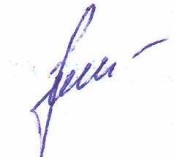 Муниципальное бюджетное дошкольное образовательное учреждение«Ваховский детский сад «Лесная сказка»Сценарий открытого мероприятия посвященного Дню защитника Отечества для дошкольников от 4 до 7 лет        «На страже Родины»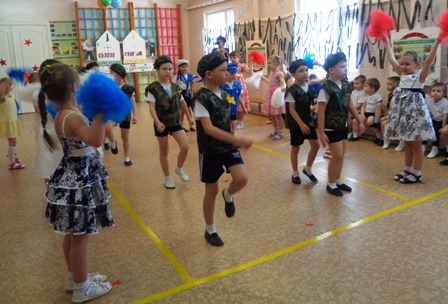 Составила и провела руководитель физического воспитания: Гончар Л.А.                                                                                               Февраль 2018гЦель:Воспитывать патриотические чувства, уважение к воинам Российской армии.Задачи:1.Развивать физические качества в спортивных состязаниях: ловкость, силу, выносливость, быстроту.2.Способствовать активному взаимодействию дошкольного учреждения с родителями.3. Воспитывать патриотические чувства, уважение к воинам Российской армии.4.Создавать праздничную, спортивную атмосферу мероприятия, вызывать у детей радость, здоровый дух соперничества, ответственность за результат команды.Оборудование:  мата, 2 дуги, 2 игрушечных автомата, 2 рюкзака, 2 колокольчика, шары, флаг РФ,  2 тоннеля.Предварительная работа: разучивание номеров, праздничного перестроения, стихов, песен, пособий, поздравительных открыток, выставка рисунков.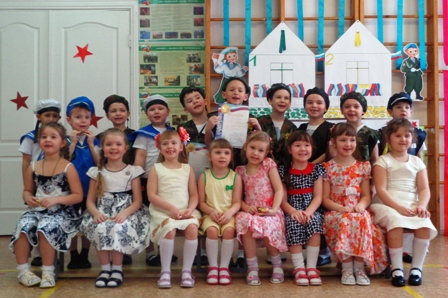 Ведущая -  Здравствуйте дорогие ребята, взрослые. Сегодня мы собрались в празднично украшенном зале в честь праздника «Дня защитника Отечества», который отмечают в нашей стране, России, 23 февраля. Сегодня мы от души поздравляем всех мужчин и мальчиков с этим великим  праздником. Желаем здоровья, весело и по- военному встретить праздник.Встречайте наших мальчиков, будущих защитников Отечества.Торжественный вход мальчиков в зал под марш «Славянки»(построение по центру в шеренгу по одному)1ребенокКогда приходит этот день,
Мне рано утром встать не лень.
На праздник я спешу в детсад –
И принимаю я парад!2 ребенокДержу ладонь я у виска,
А предо мной стоят войска:
Два офицера, шесть солдат –
И принимаю я парад!3 ребенокИ я встречаю их с утра,
А мне в ответ летит «Ура»!
И радостно глаза горят –
И принимаю я парад!4 ребенокХочу я стать военным
И подрасти скорее,
Стоять на страже мира,
Как мой отец и дед.5 ребенокХочу я стать военным,                                                  И я готов всю кашу съесть
Защитником России.                                                И я учусь маршировать,
И в звание офицерском                                           Чтоб поскорей военным стать!
За всех держать ответ.И отдаю я маме честь,
Общая песня « Бравые солдаты»Уход  парами ( мальчик + девочка)Ведущая: Наш праздник мы продолжаем спортивным состязанием на военную тему «На страже Родины»В состязании примут участие мальчики и папы .Будут смело и храбро состязаться команды и зарабатывать баллы: символику России –флаги.(Мальчики стоят в шеренгах на линиях)Команды «Бравые солдаты» и «Служивые» Ведущая: Приветствуем команду «Бравые солдаты» Девиз (Тяжело в учении, легко в бою)Приветствуем команду  «Служивые» Девиз  (Один за всех, все за одного)(команды на скамейках занимают места)Ведущая:Показать свою сноровку нашим воинам пора!Обычно вечер у солдата заканчивается отбоем, а утро подъемом.Командам приготовится к состязанию «Рота отбой!», «Рота, подъем!»Состязание №1   «Рота отбой!  Рота подъем!» На полу по несколько матов для каждой команды. Мальчики строятся в шеренги лицом к матам. На команду «Рота, отбой! Раздеваются – обувь и жилет снимают аккуратно, складывают и ложатся условно  спать. На сигнал «Рота, подъем!» быстро одеваются. Чья команда быстрее выполнит задание становится в этом состязании победительницей..  Ведущая: Чтобы в армии служить, сильным очень нужно быть.И с солдатскою зарядкой ежедневно всем дружить.Приглашаются все мальчики на солдатскую зарядку.«Солдатская зарядка» перестроение и разные виды движений под музыкально-военное сопровождениеВедущая: а дальше солдаты отправляются на построение и строевую песню. Приглашаются папы.Состязание № 2  «Построение на плацу»!Строевая песня  «Наша армия» и перестроение в 2 колонны разведением и  слиянием двух команд одновременно.Ведущая: после завтрака солдат ожидает различная подготовка: строевая, боевая, физическая. Перейдем к физической подготовке:Состязание № 3 «Полоса препятствий» (Музыка «Не волнуйся папа»)- надеть автомат, рюкзак,- пройти по бревнам,- пролезть в тоннель,Вернуться в строй и передать автомат.Ведущая: Кто провожает наших мальчиков в армию? Конечно родители, друзья и девочки. Гордо идет служить солдат в армию и гордо шагает по улице города.Совместно с девочками  под песню « Идет солдат по городу»  выполняется строевая маршировка.Ведущая: дружба в армии – это то, что укрепляет характер солдат.Команда «Служивые» тоже дружные ребята о чем говорит их девиз «Один за всех и все за одного!» Наши мальчики и покажут свою настоящую дружбу в состязании «Если с другом вышел в путь»Состязание № 4  «Если с другом вышел в путь»     Музыка (Агутин «Паровоз»)Сейчас команды будут состязаться в конкурсе «Если с другом вышел в путь»Парами бегут с вещмешком и обратно.Ведущая: великий полководец Суворов сказал «Тяжело в учении, легко в бою». Эти слова стали девизом команды  «Бравые солдаты» Поэтому в армии учат солдат всем наукам, но главная «Боевая подготовка» , умение быстро собирать автомат. Состязание № 5 «Собери автомат» (Сбор пазлов с рисунком автомат).Ведущая: наши девочки приготовили мальчикам  поздравительный сюрприз, встречайте.Частушки поздравления от девочек1 девочка:Мы — веселые подружки,Очень любим петь частушки.Утром, вечером и днемС удовольствием поем!2 девочка:Мы поем для вас сегодня,И мотив у нас один:С двадцать третьим вас поздравитьМы с девчонками хотим!3 девочка:Речка быстрая бежит.Чистая до донышка.Наших мальчиков улыбкиЯркие, как солнышко4 девочка:Повезло же нам, девчата,Очень мы счастливые.Ведь мальчишки в нашей группеСамые красивые!5 девочка:С двадцать третьим мы сегодняВсех поздравили ребят.Пожелали им удачиОт души от всех девчат.Ведущая: Наша программа  завершают праздничным перестроением мальчиков и девочек.Праздничное перестроение под музыкальное сопровождение1. 2 колонны – 2 паровоза – ходьба на месте.2. 1 колонна  стоит на месте, вторая змейкой между каждым промежутком.3. 2 колонна стоит на месте, первая обходит змейкой.4. 1 колонна – змейка5. из 1 колонны 2 через центр.Ведущая:  состязание подошло к концу. Командам построится на вручение грамот.  Подводится итог. Вручаются медали и грамоты.Под музыку « Служить России»»  выход из зала.Литература:1.В.Я.Лысова, Спортивные праздники и развлечения  сценарии, старший дошкольный возраст,  М., 2000.2.З.Ф.Аксенова, Спортивные праздники в детском саду, М., 2004.3. А.П. Щербак, Тематические физкультурные занятия и праздники в ДОУ, Владос,1999.